Dmac Media Bursary Award ApplicationApplicants Name: _________________________________________________________________Applicants Address: ________________________________________________________________Applicants Phone Number: __________________________________________________________Applicants Intended Third Level Institution: _____________________________________________Applicants Intended Third Level Course:________________________________________________I agree with the terms & conditions as set out below. Judging Panel
						
Dave McEvoy		Craig Adams		Stella Carroll		Wayne Power
Director		Digital Marketing 	Accounts & 		Graphic Design
			Manager		Content Writing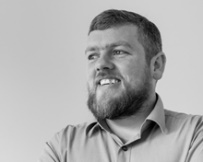 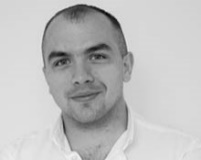 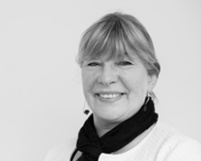 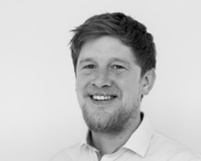 Completed applications can be submitted by email to bursary@dmacmedia.ie Canvassing will disqualify.Please provide a short paragraph on the following three sections:Section 1 - Your Inspiration | Tell us what inspired you to pursue a career in Website Design and Development
Section 2 – Changing The World | Tell us how you intend to shape the future using the Internet.
Section 3 – How Can We Help | Tell us what winning this award would mean to you.